Департамент природных ресурсов, экологии и агропромышленного комплекса Ненецкого автономного округаКазенное учреждение Ненецкого автономного округа«Центр природопользования и охраны окружающей среды»ДОКЛАДо состоянии окружающей среды в Ненецком автономном округев 2014 годуг. Нарьян-Мар2015 г.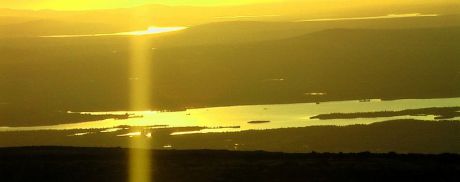 I. Анализ состояния среды обитания в Ненецком автономном округа	1. Атмосфера1.1. Состояние загрязнения атмосферы на территории Ненецкого    автономного округаОсновными источниками загрязнения атмосферного воздуха для округа и, прежде всего, для г. Нарьян-Мара, являются автомобильный транспорт, предприятия теплоэнергетики и коммунальные котельные. Основными загрязняющими веществами являются: пыль, диоксид серы, окислы азота, оксид углерода, из специфических формальдегид, бенз(а)пирен, фенол. Наибольшую долю в структуре выбросов составляют загрязняющие вещества, связанные с процессами сжигания различных видов топлива. На территории Ненецкого автономного округа находятся нефтяные и нефтегазоконденсатные месторождения, где осуществляется разведка и добыча нефти и газа.Месторождения расположены в восточной и юго-восточной части округа, на расстоянии от 100 до  от столицы Ненецкого автономного округа г. Нарьян-Мара, где проживает 60% населения НАО.Территория Ненецкого АО не относится к территориям «Риска» по высоким уровням загрязнения атмосферного воздуха.По данным объединенной гидрометеорологической станции Нарьян-Мар  (подразделение ГУ «Архангельский ЦГСМ») уровень загрязнения атмосферного воздуха в городе Нарьян-Маре не превышает максимальные и среднесуточные предельно-допустимые концентрации (ПДК).Источниками загрязнения атмосферы являются глобальные дальние и местные источники, как стационарные, так и передвижные.  Данные по выбросам от стационарных источников за 2014 г. приведены в таблице 11.Таблица 1Особенностями циркуляции атмосферы в Северном полушарии  является то, что зимой доминируют воздушные массы из Восточной и Центральной Европы, а так же воздушные массы из центральной части России. Летом доминирует Северный атмосферный перенос.Проблемой загрязнения Арктики, в  т.ч. Российской Арктики занимаются международные организации, такие как АМАП и МОКН. Их исследовательскими проектами доказывается годовое выпадение ртути из атмосферы в прибрежных районах в мае-июне за счет интенсивной солнечной радиации и окисления ртути атмосферным озоном.______________________________________________________________ Данные предоставлены из годовых форм статистической отчетности 2-ТП (воздух) за 2013 год ТО Росстата по НАО.1.1.1. Анализ радиационной обстановки, обеспечение требований радиационной гигиены и физической безопасности1.1.1. Радиационная обстановкаВ 2014 году на территории округа проводились мероприятия по выполнению постановлений и решений, принятых Правительством Российской Федерации по совершенствованию радиационной безопасности населения.Осуществлялся контроль за функционированием на территории округа Единой государственной системы контроля и учета индивидуальных доз облучения граждан, созданной в соответствии с постановлением Правительства Российской Федерации от 16.06.97 № 718 "О порядке создания единой государственной системы контроля и учета индивидуальных доз облучения граждан". Индивидуальным дозиметрическим контролем охвачено 100% персонала группы А. Продолжалась работа по снижению коллективной дозы облучения населения от медицинских рентгенодиагностических исследований путем замены устаревшего рентгеновского оборудования и реконструкции медицинских рентгеновских кабинетов, осуществления в полном объеме инструментального производственного радиационного контроля, соблюдения установленных принципов радиационной защиты.Обеспечено ведение регионального банка данных на лиц, пострадавших от радиационного воздействия и подвергшихся радиационному облучению в результате Чернобыльской и других радиационных катастроф и инцидентов и передача соответствующей информации в Федеральный банк данных. В целях снижения доз облучения населения от природных источников ионизирующего излучения проводился радиационный контроль отводимых под строительство земельных участков, строящихся и реконструируемых зданий. Показатели радиационной обстановки по природным источникам (внешнему облучению, почве, воде и продуктам питания) не превышают средних по России величин. На территории в 2014году хозяйственную деятельность с использованием техногенных источников ионизирующего излучения осуществляли 9 организации.Радиационно-гигиеническая паспортизация организаций, предприятий и территории округа за 2014г. проведена в установленные сроки. Радиационно-гигиенической паспортизацией было охвачено 100% состоящих на учете юридических лиц, осуществляющих на территории округа деятельность с использованием источников ионизирующего излучения.По данным Росгидромета экстремально высоких уровней радиоактивного загрязнения на территории НАО в 2012-2014 году не наблюдалось.Техногенное облучение.В соответствии с годовыми отчетными формами №1-ДОЗ и РГП за прошедший период  годовые дозы персонала А и Б, работающих с ИИИ, не превышают установленных нормативов в 20 мзв/год.        Весь персонал имеющий индивидуальную дозу от 2 до 12,5 мЗв/г работает по геофизическому исследованию скважин. Учет индивидуальных доз облучения персонала осуществляется в соответствии требованиями санитарного законодательства в рамках Единой государственной системы контроля и учета индивидуальных доз облучения граждан. Формы государственного статистического наблюдения за дозами облучения персонала представляются всеми поднадзорными хозяйствующими субъектами. На территории НАО работают 1 промышленный объект, использующий закрытые источники ионизирующего излучения и проводящий геофизические исследования скважин. Все объекты представили радиационно – гигиенические паспорта. Лицензии на деятельность в области использования источников ионизирующих излучений имеют 5 объектов. Всего в НАО 4 юридических лица имеют 9 медицинских рентгенкабинетов. Лучевые патологии, связанные с переоблучением граждан за прошедший период  не зарегистрированы. На территории округа получают медицинское обслуживание 8 человек, включенных в «Российский государственный медико-дозиметрический регистр лиц, пострадавших в результате аварии на ЧАЭС».Случаев профессиональных заболеваний среди персонала, эксплуатирующего источники ионизирующего излучения, и случаев превышения регламентированных пределов доз в 2011- 2014 г.г. на территории округа не зарегистрировано. Надзор за организацией санитарно-защитных зонНадзор за организацией СЗЗ предприятий, объектов, являющихся источниками негативного воздействия на среду обитания и здоровье человека, продолжает оставаться одним из приоритетных направлений деятельности управления. В 2011-2014 гг. промышленные предприятия I-II класса опасности на территории округа разрабатывали проекты расчетной СЗЗ. Положительные экспертные заключения по проектам расчетных СЗЗ  в 2014 г. получили 7 предприятий по добычи нефти.С целью снижения негативного влияния предприятий и иных объектов на условия проживания в соответствии с требованиями санитарного законодательства в округе проводится работа по проектированию и установлению санитарно-защитных зон. За анализируемый период число объектов нефтедобычи имеющие проекты СЗЗ возросло более чем в 2 раза.    Территория Ненецкого АО не относится к территориям «Риска» по высоким уровням загрязнения атмосферного воздуха2. Поверхностные и подземные воды Общая характеристика водно-ресурсного потенциала2Гидрографическая сеть в пределах Ненецкого автономного округа весьма густая, главным образом за счет малых рек и бесчисленных мелких озер.  В пределах округа протекает около 2000 водотоков различной протяженности, насчитывается более 1500 озер. Территория характеризуется значительной заболоченностью. Основным источником питания водотоков являются талые воды, и подземные воды в зимний период. Более половины годового стока водотоки сбрасывают весной в период половодья. Большая роль в питании принадлежит атмосферным осадкам. Регулятором питания водотоков служат воды многочисленных болот, а также подземные воды.К особенностям региона, определяющим достаточно сложное положение с водоснабжением населения качественной питьевой водой, относятся факторы климатического и географического положения: широкое распространение многолетнее мёрзлых пород, значительная заболоченность территории, влияние моря в прибрежных районах.2.1.1.Ресурсы и качество поверхностных водных объектов
На территории округа протекает 1854 реки общей протяженностью . Наиболее крупными являются: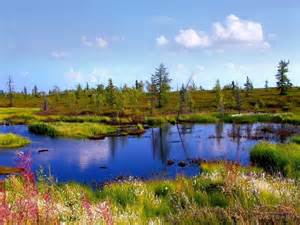 Печора – протяженностью , площадь водосбора – 322 тыс. км2;_______________________________________________________________2 – данные предоставлены Двинско-Печорским бассейновым водным управлениемЧерная – , площадь водосбора – 7290 км2;Шапкина – , площадь водосбора – 6570 км2;Сула – , площадь водосбора – 10400 км2;Ома – , площадь водосбора – 5050 км2.Все эти реки имеют особо ценное рыбохозяйственное значение. Реки, имеющие водосбор менее 50 км2, обычно к середине зимы истощаются и промерзают. Реки с площадью водосбора от 50 до 150 км2 являются частично промерзающими.Особенностями поверхностных водоемов является высокое  содержание соединений железа и органических веществ, что позволяет использовать воду большинства из них в качестве питьевой только после предварительной подготовки.Река Печора в районе города Нарьян-Мара является многоводной артерией: средний расход воды 4100 м3/с. Однако, воды реки и ее проток служат не только источниками технического водоснабжения промышленных предприятий, но и основным водоприемником сточных вод города, что приводит к ограничению ее использования даже в производственных целях.    2.1.1.1 Аналитическая информация о результатах обработки данных об использовании воды и водохозяйственной обстановке. Общий забор воды в 2014 году  по  Ненецкому автономному округу составил 9,36 млн.м3, что на 24,35 млн. м3 меньше, чем в 2013 году. Резкое сокращение объёмов забранной воды по предприятиям объясняется следующими причинами: 1) передачей в 2014 году прав пользования подземными горизонтами и поверхностными водными объектами от ООО «Нарьянмарнефтегаз» →ООО «ЛУКОЙЛ-Коми», и в то же время передачей прав пользования водными объектами от ООО «ЛУКОЙЛ-Коми» →ООО «ЛУКОЙЛ-ЭНЕРГОСЕТИ».2) резкое снижение в сравнении с 2013 годом объёмов добычи подтоварной и питьевой воды из подземных горизонтов, поверхностных водных объектов, а также снижение объёмов производства по предприятиям нефтяной промышленности ООО «Нарьянмарнефтегаза», ООО «ЛУКОЙЛ-Коми», ООО «ЛУКОЙЛ-ЭНЕРГОСЕТИ», ООО «РН-Северная нефть», Тимано-Печорский филиал компании «Тоталь Разведка Разработка Россия, ЗАО «Арктикнефть», ООО «Компания Полярное Сияние».Забор воды по источникам водоснабжения составил: пресной поверхностной воды - 2,58 млн. м3 морской – 0,62 млн. м3 , на уровне прошлого года;морской воды – 0,62 млн.м3 (на уровне прошлого года)из подземных – 6,16 млн. м3 , Использовано свежей воды (в т.ч. морской) на различные нужды в объёме 9,22 млн. м3, в том числе:на хозяйственно-питьевые нужды – 1,99 млн. м3; на производственные нужды – 2,39 млн. м3; на сельхозводоснабжение – 0,03 млн. м3, на уровне прошлого года;закачка воды в пласт для поддержания пластового давления – 4,81 млн.м3.Удельный вес потерь воды при транспортировке в 2014г. составил 0,12 млн.м3 – 1,6%, от общего объема забранной пресной воды для использования.Использование воды в системах оборотного и повторно-последовательного водоснабжения в 2014 году составило 5,84 млн.м3, что меньше на 8,03 млн.м3 за счёт ООО «ЛУКОЙЛ-Коми», ООО «Нарьянмарнефтегаз», а также общим уменьшением объёмов забора воды из поверхностных и подземных источников по этим предприятиям.  Водоотведение сточных, транзитных и других вод в поверхностные водные объекты всего в  2014 г. составило 2,23 млн. м3, что на уровне прошлого года.Объём сточных вод, требующих очистки в 2014 году составил 1,61 млн. м3, на уровне прошлого года.Объём нормативно-очищенных на сооружениях очистки в 2014 году составил 1,60 млн. м3, на уровне прошлого года.Объём нормативно-чистых (без очистки) в 2014 году составил 0,62 млн. м3, на уровне прошлого года.Мощность очистных сооружений составила 2,10 млн. м3, что осталось на уровне прошлого года.Объём сточных вод, содержащих  загрязняющие  вещества составил в 2014 году 1,61 млн.м3, что осталось на уровне прошлого года.Сброс загрязняющих веществ:- БПКполн.: 16,376  тонн (на уровне прошлого года);- взвешенные вещества: масса сброса 16,730 тонн (уменьшение за счёт Нарьян-Марского МУ ПОК и ТС (№116512), а именно общего увеличения объёма СВ, имеющих загрязняющие ВВ);- сухой остаток: масса сброса 582,51 тонн (за счёт ООО «ЛУКОЙЛ-Коми»;- хлориды: масса сброса  96,00 тонн (увеличение за счёт ООО «ЛУКОЙЛ-Коми»;- фосфаты: масса сброса 3,730 тонн (увеличение за счёт Нарьян-Марского МУ ПОК и ТС, а именно общего увеличения объёма СВ, имеющих загрязняющие ВВ);- азот аммонийный: масса сброса 8,750 тонны (на уровне прошлого года);- нитраты: масса сброса 11 747,160 тонны (уменьшение за счёт ООО «Нарьянмарнефтегаз»);- СПАВ: масса сброса 0,264 тонны (на уровне прошлого года);- нитрит-анион: масса сброса 792,540 тонны (на уровне прошлого года);- нефть и нефтепродукты: масса сброса 0,062 тонны, уменьшение за счёт ООО «Нарьянмарнефтегаз»;-  фенол:  масса сброса 0,147 т уменьшение за счёт ООО «ЛУКОЙЛ-ЭНЕРГОСЕТИ»;- ХПК: масса сброса 54,993 кг, (осталось на уровне прошлого года);- железо: масса сброса 2,366  кг, (увеличение за счёт ООО «ЛУКОЙЛ-ЭНЕРГОСЕТИ»).2.2.1 Состояние водных объектов и хозяйственно-питьевого водоснабжения32.2.1.1 Централизованное водоснабжение.Для питьевых целей в Ненецком автономном округе используется вода подземных и поверхностных источников. Число водопроводов питьевого назначения в округе согласно отчетным данным по сравнению с 2012 годом увеличилось на 1%, и составляет 13, в том числе в сельских – 6. Для хозяйственно питьевого водоснабжения на территории НАО используются подземные воды 2-х основных водоносных комплексов: юрского и современно аллювиального четвертичного комплекса. Население г. Нарьян-Мара, п. Искателей и 2-х нефтяных месторождений (Южно-Шапкинского и Ардалинского НГКМ) используют четвертичный незащищенный водоносный комплекс глубиной до 50 м. Юрский водоносный горизонт используют нефтяные компании для хозпитьевых целей, для утилизации сточных вод после опреснительных установок, а так же для поддержания пластового давления.Нефтяные компании используют подземные воды для питьевых целей после водоподготовки на системах обратного осмоса. Подземные воды питьевого водоснабжения водозабора «Озерный», обеспечивающего г. Нарьян-Мар, подаются без очистки, вода накапливается в подземных резервуарах- отстойниках  перед ВНС-1. Подземные воды водозабора п. Искателей, с. Великовисочное ЗР имеют более высокие показатели мутности, цветности, повышенные показатели железа, марганца, что объясняется природным происхождение. _____________________________________________________________________________3 – по данным Управления Роспотребнадзора по Ненецкому автономному округуСостояние питьевой воды систем централизованного хозяйственно-питьевого водоснабженияОсновной причиной несоответствия источников централизованного водоснабжения санитарно-эпидемиологическим требованиям является отсутствие зон санитарной охраны. В 2014 году продолжалась работа по проектированию зон санитарной охраны источников водоснабжения и водопроводов питьевого назначения.За последние 3 года снижения доли водопроводов, не отвечающих санитарно-эпидемиологическим требованиям, из-за отсутствия необходимого комплекса очистных сооружений нет. В соответствии с данными лабораторного контроля за качеством питьевой воды систем централизованного хозяйственно-питьевого водоснабжения удельный вес неудовлетворительных анализов из источников централизованного водоснабжения по санитарно-химическим показателям в 2014 году возрос с 14,7% в 2013 году, до 8,4 % в 2014 году.  Удельный вес проб воды из источников централизованного водоснабжения, не соответствующих гигиеническим требованиям по микробиологическим показателям с 2013 г. увеличился до 1,4%. В 2014 году доля проб из распределительной сети, не соответствующих гигиеническим требованиям по санитарно-химическим показателям, была ниже уровня 2013 на 2,8 %, по микробиологическим показателям возрос 0,7 % в 2013 году до 1,7% в 2014 году.Патогенная микрофлора в питьевой воде не обнаруживалась. Массовых инфекционных заболеваний, связанных с употреблением недоброкачественной питьевой воды, в 2014 году на территории Ненецкого округа не зарегистрировано.  2.2.1.2  Гигиенические проблемы состояния водных объектов в местах водопользования населения и состояние здоровья населения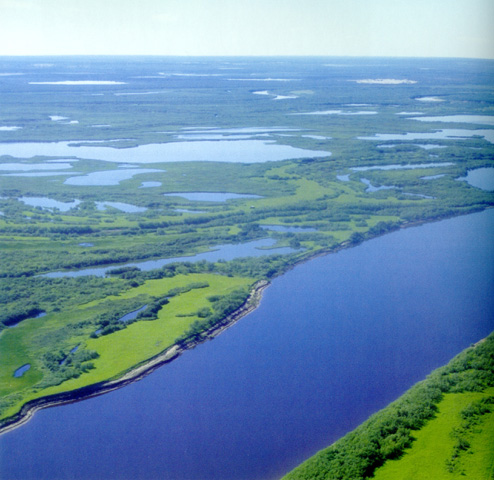 По данным статистической формы № 18 в Ненецком АО в 2014 г.  количество постоянных створов   для водоемов 1-й категории равно 4, все они расположены в сельской местности, 2-й категории – 15, из них в селе 4.В 2014г.  количество водных объектов I категории, не соответствующих санитарным нормам по санитарно-химическим и микробиологическим показателям     увеличилось. Состояние водоемов 2-й категории, не соответствующих санитарным нормам по санитарно - химическим показателям увеличилось почти в 2,4 раза, по микробиологическим показателям на 30%.Гигиеническая характеристика водоемов 1 и 2 категорииВысокий процент проб, не соответствующих гигиеническим нормативам для водоемов I категории по санитарно - химическим показателям, отмечается в с. Коткино (р. Сула), в д. Лабожское (р. Печора), в п. Хорей-Вер (р. Колва – приток р. Печора). Превышение содержания железа до 7 ПДК; БПК5, окисляемости и азота аммония до 2 ПДК. По микробиологическим и паразитологическим  показателям все неудовлетворительные пробы из сельской местности: 2014г - доля проб, не соответствующих гигиеническим нормативам по микробиологическим показателям 21,3% (2013г-0%), по паразитологическим показателям – 6,8% ( 2013г- 0%). По микробиологическим показателям пробы не соответствовали по термотолерантным  колиформным бактериям (30%) и общим колиформным бактериям (70%).  Удельный вес нестандартных проб воды II категории по санитарно-химическим показателям значительно увеличился по сравнению с 2012-2013г. г. и отмечался в створах МО г. Нарьян-Мара, рабочего поселка Искателей, п. Оксино.         Качество вод поверхностных водных объектов 2 категории в 2014 году (%)По данным лаборатории ИЛЦ ФБУЗ «Центр гигиены и эпидемиологии в Ненецком автономном округе» основными показателями, по которым  регистрировались превышения предельно-допустимых концентраций (ПДК) химических веществ в воде  поверхностных водоемов в 2014году были: река Куя, Печора, озера: Комсомольское, Голубые озера, Качгорт: железо, цветность;водоемы Заполярного района: цветность, железо, БПК, ХПК.В 2014 году организована   зона рекреации в окрестностях  пос. Искателей. Не отвечающих требованиям  проб  по микробиологическим  и паразитологическим показателям не обнаружено. Основными причинами загрязнения воды водных объектов в черте населенных мест по микробиологическим и паразитологическим показателям  являются сбросы в водные объекты недостаточно очищенных сточных вод. Возбудители инфекционных заболеваний в 2010-2014гг из воды поверхностных водоемов на территории НАО не выделялись. Требуется ускорение решения вопроса по строительству КОС в микрорайоне Качгорт г. Нарьян-Мара и п. Искателей, реконструкции КОС «Бондарка», улучшения эффективности очистки центральных КОС. 2.2.1.3 Гигиенические проблемы питьевого водоснабжения Для хозяйственно-питьевого водоснабжения округа   используются в основном воды подземных  водоносных горизонтов. В связи с особенностями геологического строения и географического положения   надежно обеспечено  запасами подземных вод  только правобережье реки Печоры. Для питьевого водоснабжения используются подземные воды безнапорного водоносного горизонта современных аллювиальных и морских отложений.В населенных пунктах, имеющих только централизованное водоснабжение, проживает 19,5 % населения. В населенных пунктах, обеспеченных смешанным типом водоснабжения (централизованным и нецентрализованным) проживает 55,7% населения. Нецентрализованным водоснабжением  обеспечено 14,6% населения. Не имеют централизованного водоснабжения 10,2% населения НАО, проживающих в сельской местности Заполярного района, там, где отсутствуют подземные источники водоснабжения (левобережье реки Печоры, побережье Баренцева моря).  Привозную воду получает население МО «Город Нарьян-Мар»  и рабочего поселка Искателей -  неблагоустроенный жилой фонд – 10,0% населения.Качество питьевой воды источников централизованного  водоснабжения за 2012-2014г.г.По паразитологическим показателям  в 2014г. было исследовано 16 проб воды из централизованных источников водоснабжения, из них лишь 5   из поверхностных водопроводов. Не соответствующих гигиеническим нормативам проб не выявлено.3.  Земельный фонд Ненецкого автономного округа4           3.1. Распределение земельного фонда по категориям земельПо состоянию на 01.01.2015 земельный фонд Ненецкого автономного округа составил 17681 тыс. га. Распределение земельного фонда Ненецкого автономного округа отражено в таблице 1.Распределение земельного фонда Ненецкого автономного округа по категориям земель.Таблица 1.Анализ данных государственной земельной отчетности показывает, что в 2014 году в структуре земельного фонда произошли следующие изменения:  земли сельскохозяйственного назначения уменьшились в результате их перевода в категорию земель промышленности (1,4 тыс. га) и в земли запаса (0,1 тыс. га). Земли населенных пунктов уменьшились на 0,1 тыс. га в результате перевода их в земли запаса.Структура земельного фонда Ненецкого автономного округа по состоянию на 01.01.2015 представлена на рис.1.__________________________________________________________________44- в разделе использованы материалы с сайта Управления  Росреестра по Архангельской области и Ненецкому автономному округу: http://www.to29.rosreestr.ru/																								Рис.1 Распределение земельного фонда Ненецкого автономного округа по категориям по состоянию на 01.01.2015Большая часть территории округа занята землями сельскохозяйственного назначения – 94,5%, землями запаса – 4,4%, на долю земель особо охраняемых территорий приходится 0,7%, на земли промышленности – 0,3%, удельный вес земель населенных пунктов составил всего лишь 0,1%.3.1.1. Земли сельскохозяйственного назначенияЗемли сельскохозяйственного назначения – это земли, предоставленные для нужд сельского хозяйства или предназначенные для этих целей. Земли данной категории  располагаются за чертой населенных пунктов и выступают как основное средство производства продуктов питания, кормов для скота, сырья, имеют особый правовой режим и подлежат особой охране, направленной на сохранение их площади, предотвращение развития негативных процессов и повышение плодородия почв.На 01.01.2015 площадь земель сельскохозяйственного назначения в Ненецком автономном округе составила 16710,3 тыс. га или 94,5% от общей площади округа. К данной категории отнесены земли, предоставленные различным сельскохозяйственным предприятиям и организациям (товариществам и обществам, кооперативам, государственным и муниципальным унитарным предприятиям, научно-исследовательским учреждениям). В нее также входят земельные участки, предоставленные гражданам для ведения крестьянского (фермерского) хозяйства                    (далее – КФХ), личного подсобного хозяйства, огородничества, сенокошения и выпаса скота, под охотничьи избы. На землях данной категории располагаются земельные участки, предоставленные на период строительства предприятиям промышленности, без перевода в другую категорию земель под строительство линейных сооружений (ЛЭП, нефтепроводы, трубопроводы и т.д.), в соответствии с п. 2 ст. 78 Земельного кодекса Российской Федерации.Структура земель сельскохозяйственного назначения представлена в таблицах 2 и 3.Таблица 2 Структура земель сельскохозяйственного назначения (организации)Таблица 3Структура земель сельскохозяйственного назначения (граждане)По сравнению с 2013 годом площадь земель данной категории уменьшилась на 1,5 тыс. га в результате их отнесения к другой категории земель с последующим предоставлением земель предприятиям нефтедобывающей промышленности.В структуре земель сельскохозяйственного назначения (включая оленьи пастбища) сельскохозяйственные угодья составляют 0,1% от общей площади данной категории земель. Из других угодий наибольшая площадь приходится на прочие земли 55,3%.  Земли под лесами и кустарниковой растительностью составляют 3158,3 тыс. га (18,9%). На долю земель, занятых водными объектами, болотами, дорогами и застройкой приходится 25,7%. Из всех земель под оленьи пастбища используются 76,7%.3.1.2 Земли населенных пунктовДанная категория земель включает земли, расположенные в пределах черты городских и сельских населенных пунктов.Территории населенных пунктов (г. Нарьян-Мар, р.п. Искателей и 42 сельских населенных пункта) составляют 12,4 тыс. га или 0,1% земельного фонда Ненецкого автономного округа. Площадь земель данной категории уменьшилась на 0,1 тыс. га в результате перевода в земли запаса. В структуре земель населенных пунктов произошли незначительные изменения. На долю застроенных земель и общего пользования приходится 24,8%, сельскохозяйственных угодий – 14,4%, занято лесами и древесно-кустарниковой растительностью 21,6%, водными объектами – 13,6%, остальные площади представлены болотами и прочими неиспользуемыми землями – 25,6%.В таблице 4 показано разграничение земель по видам пользования и функциональному назначению.Таблица 4Распределение земель населенных пунктов по видам пользования 3.1.3 Земли промышленности, энергетики, транспорта, связи, радиовещания, телевидения, информатики, земли для обеспечения космической деятельности, земли обороны, безопасности и земли иного специального назначенияЗемли промышленности, на 01.01.2015 занимают 49,8 тыс. га, что составляет 0,3% земельного фонда Ненецкого автономного округа. Площадь земель данной категории включает в себя территории большого количества предприятий, организаций и учреждений, расположенных за пределами черты населенных пунктов. На территории округа основными землепользователями в данной категории земель являются предприятия нефтедобывающей и перерабатывающей промышленности. По сравнению с 2013 годом земли этой категории в целом увеличились на 1,4 тыс. га. Изменения произошли в результате перевода 1,4 тыс. га земель сельскохозяйственного назначения в земли промышленности для нужд нефтегазогеологического комплекса.Рис.2 Структура земель промышленностиВ структуре земельных угодий, вошедших в состав данной категории, высока доля прочих земель – 79,5 %, суммарно площадь застроенных земель и под дорогами занимает 15,5%. На нарушенные земли приходится 5,0%. Таблица 5Распределение земель промышленности по угодьямРис.3 Структура распределения земель промышленности по угодьям3.1.4 Земли особо охраняемых территорий и объектовК землям особо охраняемых территорий и объектов относятся земли, имеющие особое природоохранное, научное, историко-культурное, рекреационное, оздоровительное и иное ценное значение, которые изъяты постановлениями органов государственной власти субъектов Российской Федерации полностью или частично из хозяйственного использования и гражданского оборота и для которых установлен особый правовой режим.На долю земель данной категории на 01.01.2015 приходится              133,5 тыс. га или 0,7% от общей площади округа. В 2014 году изменений в данной категории не произошло.На территории Ненецкого автономного округа расположен  Пустозерский комплексный историко-природный музей, площадь которого составляет 2 тыс. га. В 1999 году проведен отвод государственному природному заповеднику «Ненецкий», который организован на землях  СПК им. Выучейского, площадью 131,5 тыс. га. Общая занимаемая площадь заповедника «Ненецкий» составляет 313,4 тыс. га из них 181,9 тыс. га акватория внутренних вод и территориального моря. Площадь охранной зоны составляет 269,2 тыс. га (242,8 тыс. га — акватория внутренних вод и территориального моря).В целях охраны и воспроизводства отдельных элементов природных ресурсов на территории Ненецкого автономного округа образовано без предоставления земель 3 государственных заказника, из которых 2 – государственные природные регионального значения («Шоинский» и «Нижнепечорский»), 1 – зоологический республиканского значения («Ненецкий»). Кроме того, на территории округа объявлен 1 памятник природы –  каньон «Большие Ворота».В структуре угодий данной категории наибольшую долю составляют прочие земли – 45,4 тыс. га (34%), болотами занято 44,2 тыс. га (33,1%), водными объектами – 34,6 тыс. га (25,9%), древесно-кустарниковой растительностью – 9,3 тыс. га (7%).3.1.5.	Земли лесного фондаВ соответствии с Лесным кодексом Российской Федерации к данной категории относятся лесные и нелесные земли. Лесные земли, представлены участками, покрытыми лесной растительностью, и участками, не покрытыми лесной растительностью, но предназначенными для ее восстановления. К нелесным отнесены земли, предназначенные для обслуживания лесного хозяйства.На территории Ненецкого автономного округа земель, отнесенных к категории земель лесного фонда нет.3.1.6.	Земли водного фондаК категории земель водного фонда относятся земли, занятые водными объектами, а также земли, выделенные под полосы отвода гидротехнических сооружений, необходимых для использования водных объектов. К этой же категории относятся прилегающие к водным объектам земельные участки, предназначенные для обслуживания водохозяйственных сооружений и обеспечивающие нормальную эксплуатацию и охрану водных объектов.На территории Ненецкого автономного округа земель, отнесенных к землям водного фонда, нет.3.1.7.	Земли запасаВ эту категорию вошли земли, не учтенные в других категориях. Их общая площадь на 01.01.2015 составляет 775,0 тыс. га или 4,4% от площади округа. Структура земель запаса постоянно меняется, что связано, с одной стороны, с переводом в нее земельных участков, владение или пользование которыми прекращено, с другой – с предоставлением угодий в пользование предприятиям, организациям и гражданам. По сравнению с 2013 годом земли этой категории в целом увеличились на 0,2 тыс. га. Изменения произошли в результате перевода 0,1 тыс. га земель сельскохозяйственного назначения и 0,1 тыс. га из земель населенных пунктов в земли запаса. Наибольший удельный вес в структуре угодий данной категории приходится на прочие земли, площадь которых составляет 741,1 тыс. га     (95,6%), лесами и древесно-кустарниковой растительностью занято                     9,7 тыс. га (1,3%), водными объектами, болотами – 21,7 тыс. га (2,8%). Площадь сельскохозяйственных угодий составляет в данной категории земель 2,3 тыс. га (0,3%).3.2. Распределение земельного фонда по угодьямЗемельные угодья – часть поверхности земли, обладающая определенными естественноисторическими свойствами, позволяющими использовать ее для конкретных хозяйственных целей. Земельные угодья Ненецкого автономного округа подразделяются на сельскохозяйственные (пашня, сенокосы, пастбища) и несельскохозяйственные (леса, болота, кустарники, дороги застроенные территории, овраги, пески и т.п.).                                                                                                                Таблица 6Распределение земельного фонда Ненецкого автономного округа по категориям земель и угодьям (тыс. га)Территория округа входит в две зоны – тундровую и лесотундровую. Растительные ресурсы в Ненецком автономном округе интенсивно используются в целях оленеводства. Эксплуатация оленьих пастбищ вносит существенные изменения в распределение земельных ресурсов и их состояние, особенно в связи с крайне низкой способностью растительного покрова к возобновлению, что обусловлено суровыми климатическими условиями региона.Структура земельного фонда округа по угодьям по состоянию на 01.01.2015 показана на рис.4.Рис.4 Распределение земельного фонда Ненецкого автономного округа по угодьям по состоянию на 01.01.20154.	Использование земель производителями сельскохозяйственной продукцииПо состоянию на 01.01.2015 у предприятий, организаций и граждан, занимающихся сельскохозяйственным производством, в использовании числилось 16410,4 тыс. га или 92,8% земельного фонда округа.В отчетном году площадь земель предприятий, организаций и граждан, занимающихся сельскохозяйственным производством, увеличилась на                 625,7 тыс. га, что связано с возникновением права аренды на земли, предоставленной сельскохозяйственному производственному кооперативу «Восход» для ведения северного оленеводства.4.1.	Использование земель предприятиями, организациями для производства сельскохозяйственной продукции (сведения о формах собственности на землю)Площадь всех земель в Ненецком автономном округе, используемых предприятиями, организациями для сельскохозяйственных целей, на 01.01.2015 составила 15566,4 тыс. га, что на 600,1 тыс. га больше по сравнению с предыдущим отчетным периодом.Государственными и муниципальными унитарными предприятиями используются земли площадью 1257,9 тыс. га, или 8,1% от общей площади рассматриваемых земель, в том числе 6,3 тыс. га составляют кормовые угодья.Площадь земель, используемых для сельскохозяйственного производства (северного оленеводства) обществами Республики Коми «Большая Инта» и «Северный», составляет 1196,5 тыс. га (8,0%). Сельскохозяйственные производственные кооперативы используют 12247,0 тыс. га (78,7%), из них 11,8 тыс. га – сельскохозяйственные угодья.Общинно-родовыми хозяйствами для ведения оленеводства предоставлено 864,7 тыс. га или 5,8% от общей площади земель, используемых предприятиями, организациями для сельскохозяйственных целей.Для учебных целей 0,1 тыс. га сельскохозяйственных угодий использует Нарьян-Марское ГПТУ-24.Прочие предприятия и организации, занимающиеся сельскохозяйственным производством, занимают земли кормовых угодий площадью 0,2 тыс. га.Земельные участки, находящиеся в государственной и муниципальной собственности, предоставлены предприятиям, организациям на праве  долгосрочного пользования, праве аренды под оленьи пастбища и на праве постоянного (бессрочного) пользования и аренды под сельскохозяйственные угодья.4.2.	Использование земель гражданами для производства сельскохозяйственной продукции (сведения о правах на землю)В целом по Ненецкому автономному округу гражданами для производства сельскохозяйственной продукции используется 844,0 тыс. га земель, предоставленных для сельскохозяйственных целей. К землям граждан отнесены участки, предоставленные для ведения КФХ, личного подсобного хозяйства, огородничества, сенокошения и выпаса скота, участки при индивидуальных жилых домах и дачные участки (охотничьи избы).Земли КФХ занимают 843,2 тыс. га или 99,9% от общей площади земель граждан, занимающихся сельскохозяйственным производством, из них животноводческого направления – 0,4 тыс. га, в том числе сельскохозяйственных угодий – 0,1 тыс. га, оленеводческого и охотопромыслового направления – 842,8 тыс. га.Земли граждан и их коллективы по огородничеству по состоянию на 01.01.2015 составили 0,1 тыс. га пашни, по сенокошению и выпасу скота –            0,2 тыс. га кормовых угодий.Граждане, имеющие индивидуальные жилые дома занимают 0,5 тыс. га, в том числе площадь сельскохозяйственных угодий – 0,1 тыс.га.КФХ осуществляют свою деятельность на землях, находящихся у них на праве аренды и пожизненного наследуемого владения. Часть КФХ имеют растениеводческое и животноводческое направления.Земельные участки гражданам под индивидуальные жилые дома предоставлены на праве собственности, на праве пожизненного наследуемого владения и на праве аренды. Под дачи (охотничьи избы) земля предоставлена на праве собственности, пожизненного наследуемого владения и на праве аренды. Для огородничества, сенокошения и выпаса скота земельные участки предоставлены гражданам на праве аренды. Гражданам для личного подсобного хозяйства земля предоставлена в пожизненное наследуемое владение собственности и на правах аренды.6. Санитарная охрана почвы	В 2014 году на территории округа была продолжена работа по оптимизации санитарной очистки населенных мест, решению вопросов безопасного обращения с отходами производства и потребления. По микробиологическим и паразитологическим показателям  в 2014 г. исследовано 85 проб почвы, из них в селитебной зоне – 28 пробы, не соответствовало санитарным нормам 2 пробы или 2,4% от всех проб (В 2013 г- 22,0% или 13 проб из 59).  По паразитологическим показателям в 2014 г. исследовано 85 проб, все пробы соответствовали  гигиеническим нормативам (2013 г. – исследовано  65 проб, не соответствующих проб нет); 59 проб из 65 или 91% - пробы из селитебной территории.        Регулярным вывозом бытовых отходов с территорий домовладений в настоящее время охвачено до 85% населения округа. Как и ранее проводилась работы по установке уличных контейнеров для сбора мусора, оборудование и ремонт контейнерных площадок, в том числе на территориях сельских поселений.Источниками загрязнения почвы в черте населенных мест НАО являются предприятия пищевой промышленности, строительства, автотранспорта, хозяйственно -бытовая деятельность человека. Отходы в результате жизни и деятельности людей, увеличиваются и усложняется проблема их вывоза, обезвреживания и рационального использования. Отходы загрязняют окружающую человека среду: почву, воздух, водоемы, жилую зону. Несвоевременное удаление отходов приводит к эпидемиологической опасности, а также к нарушению благоустройства населенных мест. В 2012 г. МО «Рабочий поселок Искателей» на территории промбазы ИМУП «Посжилкомсервис" установлена и пущена в эксплуатацию установка по демеркуризации ртутьсодержащих отходов «Экотром» производительностью 150 ламп в час.Надзорные проверки в 2014 г. не установили нарушений в деятельности организаций, предприятий по временному хранению и утилизации ртутьсодержащих ламп. Нефтяные предприятия осуществляют накопление и временной хранение их в отдельных контейнерах на площадках полигонов промотходов, а в зимний период по «зимнику» вывозят для передачи спецпредприятиям на утилизацию за пределы НАО.В Ненецком автономном округе отсутствуют специализированные установки для сжигания медицинских отходов. В сельской местности в 39 ЛОУ, где имеются собственные котельные, медицинские отходы (текстиль, полимерные и пищевые отходы, металлические иглы и прочее) сжигаются в печах после обезвреживания автоклавированием.ЛПУ НАО обеспечены в полном объеме герметичными, жесткими контейнерами и одноразовыми пакетами для сбора медицинских отходов по классам опасности. Спецтранспорта для перевозки медицинских отходов на полигоны, свалки ТБО нет. Вывоз осуществляется только в г. Нарьян-Мар и п. Искателей спецтранспортом коммунальных предприятий.В 2014 году по сравнению с 2013 г. доля проб почвы в жилой зоне, не соответствующей по микробиологическим показателям, уменьшилась почти в  10 раз.По паразитологическим показателям в 2014г. исследовано 85 проб. Проб несоответствующих нормативам не установлено. ИЛЦ ФБУЗ «ЦГиЭ в НАО» не проводит исследования на санитарно-химические показатели, в т.ч. соли тяжелых металлов. ИЛЦ не имеет достаточной лабораторной базы, оборудования, кадров для проведения этих исследований.Сводные лабораторного контроля за состоянием почвы6. Отходы6.1. Показатели образования отходов и обращения с ними в 2013 году Показатели5 образования отходов и обращения с ними в 2014 год представлены в таблицах 5,6,7. Таблица 5 Таблица 6. Показатели образования твердых бытовых отходов в 2014 годуТаблица 7. Наличие мест размещения отходовС 2012 года в округе на базе Искательского МУП «Посжилкомсервис» начала функционировать установка по обезвреживанию ртутьсодержащих ламп. За этот период обезврежено свыше 40 тыс. ламп.На нефтяных промыслах, в вахтовых поселках для сжигания бытовых отходов используется 30 инсинераторов. Всего на этих установках сожжено свыше 300 тонн отходов.В 2014 г. ООО «Нарьянмарнефтегаз» введены в эксплуатацию два полигона по утилизации отходов на Варандейском и Южно-Хыльчуюском месторождениях. Компанией приобретено оборудование для утилизации отходов – пресс для металлических бочек, измельчитель для пластиковой тары, установки по сжиганию отходов, т.о. исключено несанкционированное сжигание отходов, особенно загрязненного углеводородами.7. Биоразнообразие и особо охраняемые природные территории Ненецкого автономного округа7.1.Растительный и животный мир    Биологическое разнообразие Ненецкого автономного округа характеризуется двумя принципиальными характеристиками: совокупностью всех видов живых организмов, обитающих и проникающих в регион, а также совокупностью всех видов природных экосистем или комплексов, расположенных на территории округа.    В связи с большой площадью региона и уникальными климатическими особенностями, Ненецкий автономный округ расположен сразу в нескольких природных зонах и подзонах. Большая часть территории округа, занимающая 76.3 % его площади, входит в зону тундры. Согласно «Флоре северо-востока…» (1974-1977) и «Арктической флоре СССР» (1960-1987) в настоящее время на территории, охватывающей Малоземельскую и Большеземельскую тундры, встречается 560 видов сосудистых растений, относящихся к 253 родам и 71 семейству. Лидирующими семействами являются Poaceae, Asteraceae, Cyperaceae, Caryophyllaceae, Rosaceae, Brassicaceae и Ranunculaceae. Согласно эколого-ценотическому анализу, на территории тундр доминируют тундровые и луговые виды (65 %). Здесь встречается 8 видов деревьев, 31 кустарник, 18 кустарничков, остальные виды являются травянистыми. Из споровых растений на территории НАО предположительно можно встретить 400 видов лишайников и 300 видов листостебельных мхов. Кроме этого территория округа имеет выход к морю, что обуславливает наличие морских экосистем и их обитателей. Приливно отливная морская деятельность на побережье формирует особенные галофитные растительные сообщества, называемые в регионе приморскими маршами. Территория региона насыщена влагой, имеет множество рек и озёр, в результате чего на ней встречаются пресноводные и болотные экосистемы. Все эти экосистемы сформированы за счёт своего уникального разнообразия растений, грибов и животных. Всего на территории региона встречается около 700 видов цветковых растений, несколько сот видов мхов и лишайников. В прибрежных морских водах преобладают бурые водоросли, в реках и проточных озерах – осоки, хвощи, диатомовые и сине-зеленые водоросли.Своеобразие флоры НАО проявляется в наличии значительного числа редких, эндемичных, реликтовых и пограничных видов. Выявлено 114 видов сосудистых растений, 21 вид лишайников и 15 видов мхов, подлежащих охране или нуждающихся в биологическом надзоре. К редким и исчезающим видам флоры СССР (1981) отнесено 10 видов сосудистых растений, встречающихся на территории НАО – Conioselinum tataricum, Dryas octopetala, Erigeron borealis, Gymnocarpium dryopteris, Koeleria pohleana, Lomatogonium rotatum, Pinguicula P.villosa, Rhodiola rosea, Saxifraga oppositifolia. 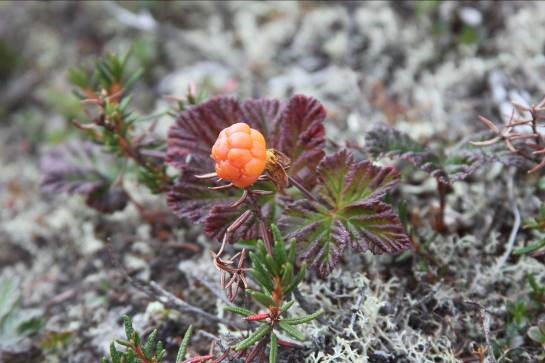     морошка-царская ягода Во флоре широко распространены виды арктических и гипоарктических групп, достаточно широко представлены бореальные виды. Среди цветковых преобладают злаковые, крестоцветные, осоковые и ивовые. Флора богата разнообразными пищевыми растениями: ягодами, съедобными травами. Наибольшее значение имеют морошка, голубика, брусника, черника, вороника. В лесотундровой зоне по долинам рек и в таежной зоне растут смородина красная и черная, жимолость, встречаются малина, земляника, шиповник. В теплые годы вызревают черемуха и рябина, а на юге Малоземельской тундры и в Канино-Тиманье – клюква. Используется в пищу щавель, дикий лук и другие луговые растения.  Богаты ресурсы кормовых растений пойменных лугов – злаков, бобовых, разнотравья, осок; значительны запасы лишайников на оленьих пастбищах – кладоний, цетрарий. На территории округа встречается более 100 видов шляпочных грибов. Видовой состав их увеличивается в направлении с севера на юг. В северных тундрах из съедобных растут сыроежки, моховики, подберезовики, сухие грузди, южнее появляются подосиновики, в лесотундре и тайне – грузди, рыжики, белые и др. Среди растительных сообществ наиболее уязвимыми для региона считаются:лишайниковые сообщества (основные кормовые территории для популяции северного домашнего оленя, срок восстановления после геологоразведки занимает не менее 70-80 лет при самых оптимистичных данных);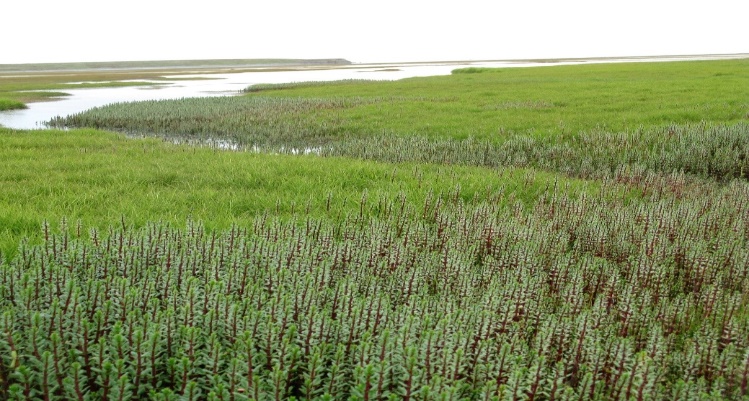 Побережные луга (марщи среднего уровня) на о. Колгуев.Болотные комплексы и заболоченные территории (являются естественными накопителями парниковых газов, повреждения данных сообществ вызывает высвобождение парниковых газов таких как оксид углерода и метан).Приморские луга (марши) (представляют собой места скопления и корма для околоводных птиц, очень уязвимы к различным естественным и антропогенным факторам, имеют большой срок восстановления)Северные притундровые леса и редколесья (которые имеют статус защитных лесов, на которых запрещена промышленная добыча древесины, они же являются средой обитания для большинства бореальных видов животных и растений, не позволяют проникать тундровой растительности глубже на юг, имеют рекреационное значение).Еловые рефугиумы (островные еловые тундровые леса, представляют собой реликтовые лесные насаждения, которые были сформированы в результате многолетних климатических процессов, уничтожение данных лесов приведёт к их полному исчезновению).Все эти сообщества представляют уникальные территории, которые нуждаются в повышенном внимание со стороны органов государственной власти, представителей бизнеса и общественности. Животный мир представлен обитателями тайги, тундры и зоны арктических пустынь. Встречается 31 вид наземных млекопитающих, около 160 видов птиц, более 30 видов рыб. В регионе обитают занесенные в Красную книгу России рыбы – речная минога, нельма, обыкновенный подкаменщик; птицы – гусь пискулька, белоклювая гагара, малый (тундровый) лебедь, белая чайка, орлан-белохвост, чернозобая гагара, беркут, кречет, сапсан, скопа; млекопитающие – белый медведь, атлантический морж и серый тюлень. Из редких китообразных отмечен нарвал, возможны заходы высоколобого бутылконоса, северного финвала. 	Нижняя Печора исключительно важна для поддержания биоразнообразия и статуса рыбных популяций всего печорского бассейна. Редкими из рыб являются лосось, ряпушка, пелядь, сибирский осетр, голец, чир, таймень и другие сиговые и частиковые рыбы. Важнейшее значение дельтовая часть Печоры имеет, как место откорма и русло миграции для семги (Salmo salar). Разнообразие ландшафтов региона определяет разнообразие фауны. Помимо видов, типичных для данной природой зоны (таких как песец, волк, лисица, заяц-беляк, ондатра, лемминги), среди млекопитающих встречаются и более редкие виды (тундровая и обычная землеройки, малая полевка, выдра, росомаха и лось). Такие таежные виды, как рысь, белка, бурундук, бурый медведь и обычная куница также проникают в лесную тундру. Это наиболее северный регион обитания речной выдры. В самых северных районах обитают белые медведи. Также встречаются стада обычного и серого тюленя. В прибрежной зоне расположены территории кормежки моржа, белухи и нарвала.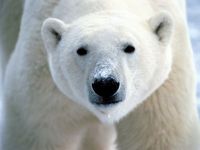 Белый медведьМногие виды животных, растений и грибов взяты под охрану, включены в Красную книгу Российской Федерации и Ненецкого автономного округа. Редкие и находящиеся под угрозой исчезновения виды животного и растительного мира – самая хрупкая, но чрезвычайно важная часть биологического разнообразия природных экосистем округа. По мере того, как природные сообщества становятся менее разнообразными, их устойчивость и сопротивляемость антропогенному воздействию снижаются. Кроме того, исчезновение любого вида – это утрата уникальной генетической информации. Каждый вид имеет живого организма имеет потенциальную ценность, поскольку сегодня невозможно предугадать, какие именно биологические свойства окажутся незаменимыми для человечества в будущем. Исчезновение любой популяции, а тем более всего вида – это невосполнимая утрата для биологического разнообразия Земли и безвозвратно потерянные возможности для человечества. Всего на 2014 год в Красную книгу Ненецкого автономного округа включены действительно редкие, находящиеся под угрозой исчезновения и нуждающиеся в охране 225 видов животного и растительного мира – это 123 растения, 66 животных и 36 грибов (включая лишайники).   В рамках проекта выделены 4 вида, которым необходимо уделить особенно внимание, это так называемые индикаторные виды: нельма, сапсан, орлан-белохвостмалый и тундровый лебедь. Все эти виды включены в Красные книги РФ, Ненецкого АО и соседних регионов.   Нельма – представитель семейства сиговых. Специализированный промысел на территории округа существовал до 1972 года. В качестве прилова на зимнем промысле сиговых рыб в дельтовой части р. Печоры вылавливалось достаточно много неполовозрелой нельмы. Ограничивающими факторами для нельмы являются: загрязнение нерестовых рек в результате нефтяного промысла, лесосплава; позднее наступление половой зрелости; прилов на других промыслах; браконьерство.  Сапсан – представитель семейства соколиных. Крупный сокол немного больше вороны. Вид является почти космополитом, но имеет множество подвидов, в округе встречается так называемый тундровый подвид. Среди ограничивающих факторов следует выделить пресс наземных и пернатых хищников, разоряющих гнёзда. Беспокойство и браконьерство, а также незаконное изъятие из гнёзд птенцов и яиц с целью их дальнейшего коммерческого использования.    Орлан-белохвост - представитель семейства ястребиных, является самой большой хищной птицей округа, и Европейского Севера. Орланы долгожители, есть сведения, что некоторые орланы проживали в неволе порядка 48 лет. Орланы редкие птицы, которые охраняются практически во всех странах, в которых встречаются, в том числе и на территории Ненецкого автономного округа
     Ограничивающими факторами на территории региона являются: беспокойство, браконьерство. Орланы-белохвосты очень чувствительны к присутствию людей и иной активности возле их гнёзд. Они надолго оставляют кладку пока не исчезнет объект тревоги.   Малый тундровый лебедь – представитель семейства утиных, самый некрупный лебедь на северо-востоке европейской части России. Непрофессионалу достаточно отличить этого лебедя от кликуна. На территории НАО находится основная часть гнездового ареала западной популяции вида. В округе имеются самые крупные линные и осенние предмиграционные концентрации малых лебедей. Лимитирующими факторами для малых лебедей являются: разведка и разработка нефтяных месторождений в округе, беспокойство, выпас оленей.
Малый тундровый лебедь на о. Колгуев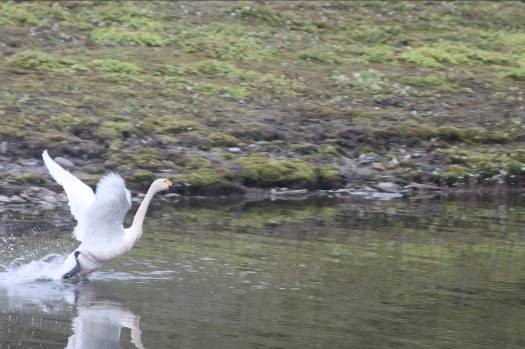 	7.2 Особо охраняемые природные территории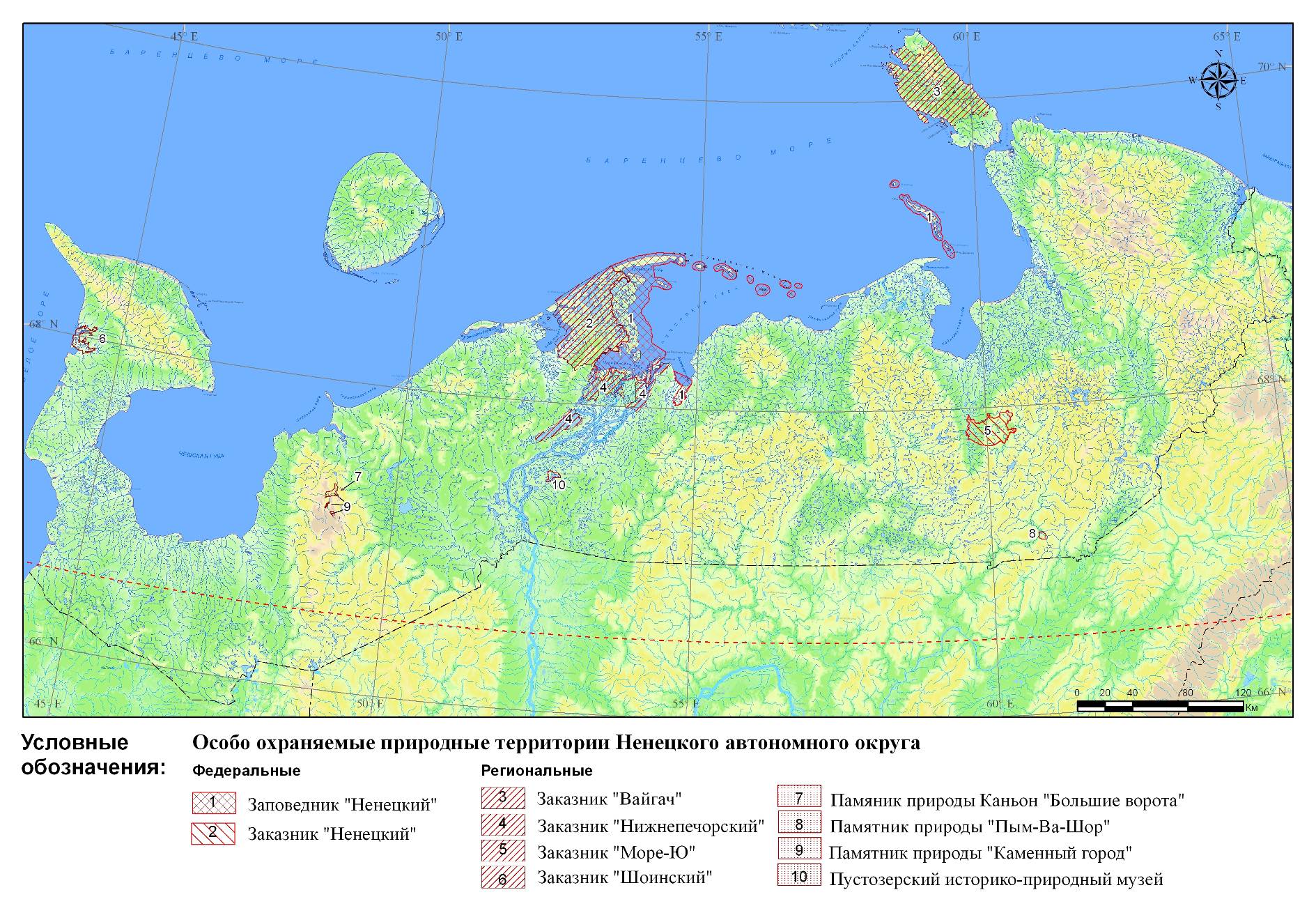 рис.5  Существующие ООПТ Ненецкого автономного округаНа территории НАО расположено 9 особо охраняемых природных территорий общей площадью 1 162,9 тыс.га (рис.5). Из них 2 ООПТ федерального значения: государственный республиканский зоологический заказник «Ненецкий» - 440 тыс.га, государственный природный заповедник «Ненецкий» – 313,4 тыс.га. Особо охраняемые природные территории регионального значения представлены 4 комплексными заказниками (общей площадью 402 тыс. га) и 3 комплексными памятниками природы (площадью 7,5 тыс.га).В Ненецком заповеднике и Ненецком заказнике площадь вод Баренцева моря составляет 301,9 тыс. га. За ее исключением, площадь традиционных видов ООПТ в НАО равна 856,2 тыс. га, а удельный вес в общей площади округа - 5,8%. Перечень действующих на 01.01.2015 год особо охраняемых природных территорий  представлен в таблице. 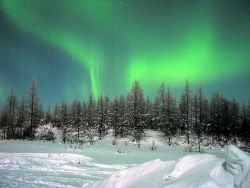 Наименование показателяЕд. изм.Всего за 2014 годПоступило на очистные сооружения загрязняющих веществИз поступивших на очисткууловлено и обезвреженоВсеготыс. тонн85,7900в том числе:Твердых веществтыс. тонн5,0600Жидких и газообразных веществтыс. тонн80,7300из них:диоксид серытыс. тонн12,2400оксид углеродатыс. тонн45,1200оксид азотатыс. тонн6,1800углеводороды, включаялетучие органические соединения (ЛОС)тыс. тонн16,7700прочие газообразные ижидкиетыс. тонн0,4200№ п/пПоказатель2012201320141 Доля проб воды в источниках централизованного водоснабжения, не соответствующих санитарным требованиям по санитарно-химическим показателям (%)39,614,788,42Доля проб воды в источниках централизованного водоснабжения, не соответствующих санитарным требованиям по микробиологическим показателям (%)1,191,371,43Доля проб воды в поверхностных источниках централизованного водоснабжения, не соответствующих санитарным требованиям по санитарно-химическим показателям (%)47,435364Доля проб воды в поверхностных источниках централизованного водоснабжения, не соответствующих санитарным требованиям по микробиологическим показателям (%)11,116,7195Доля проб воды в подземных источниках централизованного водоснабжения, не соответствующих санитарным требованиям по санитарно-химическим показателям(%)21,49,83,36Доля проб воды в подземных источниках централизованного водоснабжения, не соответствующих санитарным требованиям по микробиологическим показателям (%)0007Доля проб воды из распределительной сети централизованного водоснабжения, не соответствующих санитарным требованиям по санитарно-химическим показателям (%)2119,8168Доля проб воды из распределительной сети централизованного водоснабжения, не соответствующих санитарным требованиям по микробиологическим показателям (%)3,230,71,7Категория водоемовДоля проб воды неудовлетворительной по санитарно-химическим показателям, %Доля проб воды неудовлетворительной по санитарно-химическим показателям, %Доля проб воды неудовлетворительной по санитарно-химическим показателям, %Доля проб воды неудовлетворительной по санитарно-химическим показателям, %Доля проб воды неудовлетворительной по санитарно-химическим показателям, %Доля проб воды неудовлетворительной по микробиологическим показателям, %Доля проб воды неудовлетворительной по микробиологическим показателям, %Доля проб воды неудовлетворительной по микробиологическим показателям, %Доля проб воды неудовлетворительной по микробиологическим показателям, %Доля проб воды неудовлетворительной по микробиологическим показателям, %Категория водоемов2010201120122013201420102011201220132014I категория7053,647,435,036,41501109,0II категория7122,96,035,494,06200030,0Наименование территорииДоля исследованных проб, не соответствующих гиг. Нормативам %Доля исследованных проб, не соответствующих гиг. Нормативам %Наименование территорииДоля исследованных проб, не соответствующих гиг. Нормативам %Доля исследованных проб, не соответствующих гиг. Нормативам %Наименование территорииПо санитарно-химическим показателямПо микробиологическим показателямМО Город Нарьян-МарМО МР «Заполярный район»              84              85      0     62,5Доля исследованных проб, не соответствующих гигиеническим нормативам (%)Доля исследованных проб, не соответствующих гигиеническим нормативам (%)ГОДЫГОДЫГОДЫГОДЫДоля исследованных проб, не соответствующих гигиеническим нормативам (%)Доля исследованных проб, не соответствующих гигиеническим нормативам (%)201220132014Динамика201220132014ДинамикаПо санитарно-химическим показателямПо санитарно-химическим показателям30,614,78,5уменьшениеПо микробиологическим показателям1,21,21,41,4=№п/пКатегории земельПлощадь, тыс. гаПлощадь, тыс. гаПлощадь, тыс. га№п/пКатегории земель2013 г.2014 г.2013 г./2014 г.(+/-)1Земли сельскохозяйственного назначения16711,816710,3-1,52Земли населенных пунктов12,512,4-0,13Земли промышленности, энергетики, транспорта, связи, радиовещания, телевидения, информатики, земли для обеспечения космической деятельности, земли обороны, безопасности и земли иного специального назначения (далее – земли промышленности)48,449,8+1,44Земли особо охраняемых территорий133,5133,505Земли лесного фонда0006Земли водного фонда0007Земли запаса774,8775+0,2Итого:Итого:17681,017681,00№ п/пНаименование субъектов на землюКоличество, ед.Общая площадь тыс. га.ПашняКормовые угодьяМноголетние насажденияИтогос/х угодий1Хозяйственные товарищества и общества21196,500002Производственные кооперативы1912247,009,3011,83Государственные и муниципальные унитарные предприятия31257,906,308,44Учебные учреждения10,100,100,15Прочие предприятия, учреждения, организации220,200,200,26Семейно-родовые хозяйства5864,70000Итого:Итого:5215566,4015,9020,5№ п/пНаименование субъектов на землюКоличество, ед.Общая площадь тыс. га.ПашняКормовые угодьяМноголетние насажденияИтогос/х угодий1Крестьянские (фермерские) хозяйства130,400,100,12Индивидуальные предприниматели, не образовавшие крестьянское (фермерское) хозяйство1000003Личные подсобные хозяйства15000004Огородники и огороднические объединения36850,10,1000,15Дачники и дачные объединения275000006Граждане, имеющие земельные участки, предоставленные для индивидуального жилищного строительства49300,50,1000,17Граждане, занимающиеся сенокошением и выпасом скота940,200,200,28Граждане, занимающиеся северным оленеводством и промыслом75842,80000Итого:Итого:90898440,20,300,5№ п/пНазначениеОбщая площадь, тыс. гаОбщая площадь, тыс. га№ п/пНазначениегородские населенные пунктысельские населенные пункты1Земли жилой застройки, из них:0,30,51многоэтажной0,20,11индивидуальной0,10,42Земли общественно-деловой застройки0,20,23Земли промышленности0,50,54Земли общего пользования0,20,65Земли транспорта, связи, инженерных коммуникаций0,20,36Земли сельскохозяйственного использования0,11,67Земли, занятые особо охраняемыми территориями и объектами0,18Земли под водой1,30,49Земли под военными и иными режимными объектами0,810Земли под объектами иного специального назначения0,211Земли, не вовлеченные в градостроительную или иную деятельность1,43Итого:Итого:5,27,2№ п/пНазначениеСельскохозяйственные угодьяЛесные землиЗемли под древесно-кустарниковой растительностьюЗемли под водойЗемли под застройкойЗемли под дорогамиНарушенные землиПрочие землиИтого (тыс. га)1Земли промышленности, в т.ч.:00005,12,62,539,649,81.1Земли промышленности00005,02,02,539,048,51.2Земли транспорта, из них:000000,6000,61.2автомобильного000000,6000,61.2трубопроводного0000000001.3Земли обороны и безопасности00000,1000,60,71.4Земли иного специального назначения000000000Земельные угодьяКатегории земельКатегории земельКатегории земельКатегории земельКатегории земельКатегории земельКатегории земельКатегории земельЗемельные угодьяЗемли сельско-хозяйственного назначенияЗемли населенных пунктовЗемли промышленности Земли особо охраняемых территорийЗемли лесного фондаЗемли водного фондаЗемли запасаИтого Сельскохозяйст-венные угодья21,71,700002,325,7в том числе: пашни00,2000000,2Под лесами1740,20,400000,21740,8Под кустарниками1418,12,309,3009,51439,2Болота3316,80,8044,20020,03381,8Под водой962,41,7034,5001,91000,5Под дорогами7,20,82,6000010,6Земли застройки5,32,45,1000012,8Нарушенные земли002,500002,5Прочие земли9238,62,339,645,500741,110067,1Итого:16710,312,449,8133,500775,017681,0№ п/пПоказатель2012201320141Доля проб почвы, не соответствующих гигиеническим нормативам по микробиологическим показателям(%)11,5222,42Доля проб почвы, не соответствующих гигиеническим нормативам по паразитологическим показателям(%)0003Доля проб почвы, не соответствующих гигиеническим нормативам в селитебной зоне по микробиологическим показателям (%)12,521,567,14ПоказательВсего, тыс.тоннПо классам опасности, тыс.тонн.По классам опасности, тыс.тонн.По классам опасности, тыс.тонн.По классам опасности, тыс.тонн.По классам опасности, тыс.тонн.ПоказательВсего, тыс.тоннIIIIIIIVVОбразование отходов140,8000,0080,0133,0084,4153,35Использовано отходов на предприятии75,970,00,04,946,9224,11Обезврежено отходов на предприятии8,140,0050,0010,1792,85,25Передано отходов для использования2,580,00,0080,0711,0851,414Передано отходов для обезвреживания67,910,0070,0062,0357,528,35Передано отходов для захоронения14,710,00,0020,00211,323,38Размещено отходов на собственных объектах16,900,0010,0080,6649,576,66______________________________________________________________________________________________5 – данные статистической отчетности 2-ТП(отходы) представлены Управлением Росприроднадзора по НАО______________________________________________________________________________________________5 – данные статистической отчетности 2-ТП(отходы) представлены Управлением Росприроднадзора по НАО______________________________________________________________________________________________5 – данные статистической отчетности 2-ТП(отходы) представлены Управлением Росприроднадзора по НАО______________________________________________________________________________________________5 – данные статистической отчетности 2-ТП(отходы) представлены Управлением Росприроднадзора по НАО______________________________________________________________________________________________5 – данные статистической отчетности 2-ТП(отходы) представлены Управлением Росприроднадзора по НАО______________________________________________________________________________________________5 – данные статистической отчетности 2-ТП(отходы) представлены Управлением Росприроднадзора по НАО______________________________________________________________________________________________5 – данные статистической отчетности 2-ТП(отходы) представлены Управлением Росприроднадзора по НАОЕд. изм. Объем образования твердых бытовых отходовмлн.т.0,024ПоказателиЕд. изм.Показатели за 2014 годОбщее количество санкционированных мест размещения отходов, из них:ед.10полигонов (ТЭК)ед.9Площадь санкционированного размещения отходовтыс. га 0,045Количество выявленных несанкционированных свалокед.37Количество ликвидированных несанкционированных свалок за отчетный периодед.25Перечень действующих ООПТ по состоянию на 01.01.2015Перечень действующих ООПТ по состоянию на 01.01.2015Перечень действующих ООПТ по состоянию на 01.01.2015Перечень действующих ООПТ по состоянию на 01.01.2015Перечень действующих ООПТ по состоянию на 01.01.2015Перечень действующих ООПТ по состоянию на 01.01.2015Перечень действующих ООПТ по состоянию на 01.01.2015Перечень действующих ООПТ по состоянию на 01.01.2015№№ п/пНаименование ООПТплощадь,гаплощадь,гакатегорияуровень значимости (федеральный, региональный, местный)профилькластерность№№ п/пНаименование ООПТвсегов т.ч. морская акваториякатегорияуровень значимости (федеральный, региональный, местный)профилькластерность1Федеральное государственное учреждение Государственный природный заповедник “Ненецкий”313 400181900Государственный природный заповедникфедеральныйкомплексный3 участка2Государственный республиканский зоологический заказник “Ненецкий”308 500Государственный природный заказникфедеральныйзоологическийотсутствует3Государственный региональный комплексный природный заказник «Вайгач»242 778Государственный природный заказникрегиональныйкомплексныйотсутствует4Государственный региональный природный заказник «Нижнепечорский»88073Государственный природный заказникрегиональныйкомплексный3 участка5Государственный природный заказник регионального значения «Шоинский»16400Государственный природный заказникрегиональныйкомплексныйотсутствует6Государственный природный заказник регионального значения «Море-Ю»54765Государственный природный заказникрегиональныйкомплексныйотсутствует7Памятник природы «Пым-Ва-Шор»2425памятник природырегиональныйкомплексныйотсутствует8Памятник природы «Каньон «Большие ворота»212памятник природырегиональныйкомплексныйотсутствует9Памятник природы «Каменный город»4857,71памятник природырегиональныйкомплексныйотсутствуетобщая площадь округа - 17 670 000 га; площадь ООПТ -  5,8%общая площадь округа - 17 670 000 га; площадь ООПТ -  5,8%общая площадь округа - 17 670 000 га; площадь ООПТ -  5,8%общая площадь округа - 17 670 000 га; площадь ООПТ -  5,8%общая площадь округа - 17 670 000 га; площадь ООПТ -  5,8%общая площадь округа - 17 670 000 га; площадь ООПТ -  5,8%общая площадь округа - 17 670 000 га; площадь ООПТ -  5,8%общая площадь округа - 17 670 000 га; площадь ООПТ -  5,8%